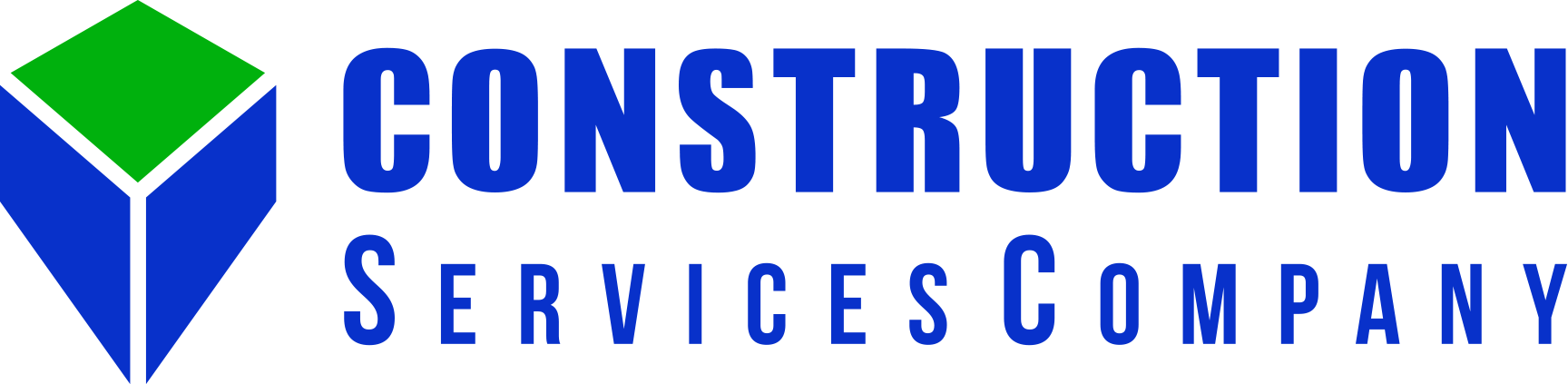 Building Consultant Skills QuizName:Phone:Email:What steps would you use in Excel to create a spreadsheet organized sequentially by date amount and then totaledConvert 10 inches to a decimalHow may cubic feet in a cubic yard?What is the maximum space allowed by code between deck or stair balusters?Insulation with an R value of 19 is how many inches thick?Electrical wiring which is mounted on ceramic posts and commonly used in the early 1900’s is referred to as?The actual dimensions of a 2x4 is?What is the name of a metal plate used to support a brick opening?The acronym used for the gasses produced as paint dries is referred to as?The plumbing valve located between a water line and a fixture supply line is commonly referred to as?The sharp bend in a drain pipe just below a plumbing fixture such as a sink or toilet is commonly referred to as?The sharp bend in the drain line is used to prevent what from escaping?The wood species Maple and Oak are what type of woods?The mechanical unit typically placed on the exterior and used to cool down a refrigerant line is commonly referred to as?The mechanical acronym “FAU” is referred to as?When did the provisions for access compliance within the Americans with disability act actually go into effectWhen you complete the quiz, please attach it to an email and send it to: CSCskils@gmail.com